FORMULIR PENDAFTARAN PESERTA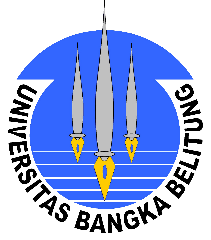 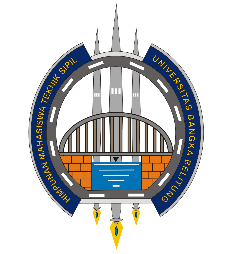 MADING 3D 4TH CONFESTNAMA TIM             :	NAMA SEKOLAH  :	NAMA KETUA       NAMA ANGGOTA    ALAMAT SEKOLAH     :	NO. TELEPON/HP          :	E-MAIL                            :	BANGKA,                             2017KETUA 